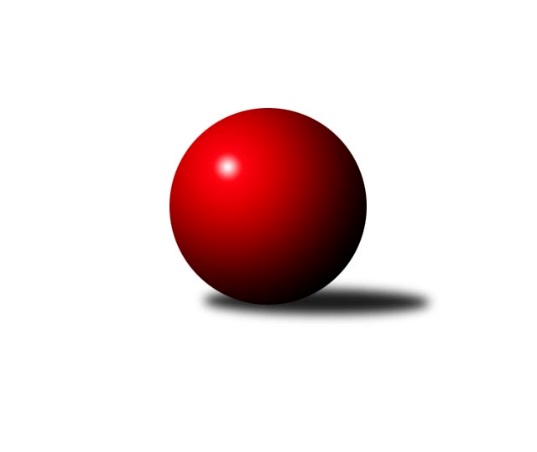 Č.2Ročník 2020/2021	13.5.2024 Severomoravská divize 2020/2021Statistika 2. kolaTabulka družstev:		družstvo	záp	výh	rem	proh	skore	sety	průměr	body	plné	dorážka	chyby	1.	SKK Ostrava ˝A˝	1	1	0	0	8.0 : 0.0 	(10.0 : 2.0)	2423	2	1661	762	32	2.	SKK Jeseník ˝A˝	1	1	0	0	7.0 : 1.0 	(7.0 : 5.0)	2597	2	1768	829	35	3.	KK Minerva Opava ˝A˝	2	1	0	1	8.0 : 8.0 	(14.0 : 10.0)	2538	2	1727	811	23	4.	TJ Odry ˝B˝	2	1	0	1	8.0 : 8.0 	(12.0 : 12.0)	2492	2	1742	750	33	5.	TJ Sokol Mohelnice A	2	1	0	1	8.0 : 8.0 	(12.0 : 12.0)	2456	2	1719	737	42.5	6.	TJ Sokol Sedlnice ˝A˝	2	1	0	1	8.0 : 8.0 	(9.0 : 15.0)	2506	2	1746	760	39	7.	HKK Olomouc ˝B˝	2	1	0	1	7.0 : 9.0 	(12.0 : 12.0)	2499	2	1728	771	42.5	8.	TJ Opava ˝B˝	2	1	0	1	7.0 : 9.0 	(12.0 : 12.0)	2449	2	1736	713	48.5	9.	TJ Sokol Bohumín ˝B˝	2	1	0	1	6.0 : 10.0 	(11.0 : 13.0)	2416	2	1684	732	47.5	10.	TJ Michalkovice A	1	0	1	0	4.0 : 4.0 	(5.0 : 7.0)	2726	1	1886	840	43	11.	KK Šumperk A	2	0	1	1	7.0 : 9.0 	(12.0 : 12.0)	2639	1	1812	827	36	12.	TJ VOKD Poruba ˝A˝	1	0	0	1	2.0 : 6.0 	(4.0 : 8.0)	2402	0	1724	678	49Tabulka doma:		družstvo	záp	výh	rem	proh	skore	sety	průměr	body	maximum	minimum	1.	SKK Ostrava ˝A˝	1	1	0	0	8.0 : 0.0 	(10.0 : 2.0)	2423	2	2423	2423	2.	SKK Jeseník ˝A˝	1	1	0	0	7.0 : 1.0 	(7.0 : 5.0)	2597	2	2597	2597	3.	TJ Sokol Bohumín ˝B˝	1	1	0	0	6.0 : 2.0 	(9.0 : 3.0)	2551	2	2551	2551	4.	KK Minerva Opava ˝A˝	1	1	0	0	6.0 : 2.0 	(8.0 : 4.0)	2579	2	2579	2579	5.	TJ Sokol Sedlnice ˝A˝	1	1	0	0	6.0 : 2.0 	(6.0 : 6.0)	2547	2	2547	2547	6.	TJ Odry ˝B˝	1	1	0	0	5.0 : 3.0 	(7.0 : 5.0)	2545	2	2545	2545	7.	TJ Sokol Mohelnice A	2	1	0	1	8.0 : 8.0 	(12.0 : 12.0)	2456	2	2475	2436	8.	KK Šumperk A	1	0	1	0	4.0 : 4.0 	(7.0 : 5.0)	2764	1	2764	2764	9.	TJ VOKD Poruba ˝A˝	0	0	0	0	0.0 : 0.0 	(0.0 : 0.0)	0	0	0	0	10.	HKK Olomouc ˝B˝	0	0	0	0	0.0 : 0.0 	(0.0 : 0.0)	0	0	0	0	11.	TJ Michalkovice A	0	0	0	0	0.0 : 0.0 	(0.0 : 0.0)	0	0	0	0	12.	TJ Opava ˝B˝	1	0	0	1	2.0 : 6.0 	(5.0 : 7.0)	2455	0	2455	2455Tabulka venku:		družstvo	záp	výh	rem	proh	skore	sety	průměr	body	maximum	minimum	1.	TJ Opava ˝B˝	1	1	0	0	5.0 : 3.0 	(7.0 : 5.0)	2442	2	2442	2442	2.	HKK Olomouc ˝B˝	2	1	0	1	7.0 : 9.0 	(12.0 : 12.0)	2499	2	2510	2488	3.	TJ Michalkovice A	1	0	1	0	4.0 : 4.0 	(5.0 : 7.0)	2726	1	2726	2726	4.	TJ Sokol Mohelnice A	0	0	0	0	0.0 : 0.0 	(0.0 : 0.0)	0	0	0	0	5.	SKK Jeseník ˝A˝	0	0	0	0	0.0 : 0.0 	(0.0 : 0.0)	0	0	0	0	6.	SKK Ostrava ˝A˝	0	0	0	0	0.0 : 0.0 	(0.0 : 0.0)	0	0	0	0	7.	KK Šumperk A	1	0	0	1	3.0 : 5.0 	(5.0 : 7.0)	2514	0	2514	2514	8.	TJ Odry ˝B˝	1	0	0	1	3.0 : 5.0 	(5.0 : 7.0)	2438	0	2438	2438	9.	KK Minerva Opava ˝A˝	1	0	0	1	2.0 : 6.0 	(6.0 : 6.0)	2497	0	2497	2497	10.	TJ VOKD Poruba ˝A˝	1	0	0	1	2.0 : 6.0 	(4.0 : 8.0)	2402	0	2402	2402	11.	TJ Sokol Sedlnice ˝A˝	1	0	0	1	2.0 : 6.0 	(3.0 : 9.0)	2464	0	2464	2464	12.	TJ Sokol Bohumín ˝B˝	1	0	0	1	0.0 : 8.0 	(2.0 : 10.0)	2280	0	2280	2280Tabulka podzimní části:		družstvo	záp	výh	rem	proh	skore	sety	průměr	body	doma	venku	1.	SKK Ostrava ˝A˝	1	1	0	0	8.0 : 0.0 	(10.0 : 2.0)	2423	2 	1 	0 	0 	0 	0 	0	2.	SKK Jeseník ˝A˝	1	1	0	0	7.0 : 1.0 	(7.0 : 5.0)	2597	2 	1 	0 	0 	0 	0 	0	3.	KK Minerva Opava ˝A˝	2	1	0	1	8.0 : 8.0 	(14.0 : 10.0)	2538	2 	1 	0 	0 	0 	0 	1	4.	TJ Odry ˝B˝	2	1	0	1	8.0 : 8.0 	(12.0 : 12.0)	2492	2 	1 	0 	0 	0 	0 	1	5.	TJ Sokol Mohelnice A	2	1	0	1	8.0 : 8.0 	(12.0 : 12.0)	2456	2 	1 	0 	1 	0 	0 	0	6.	TJ Sokol Sedlnice ˝A˝	2	1	0	1	8.0 : 8.0 	(9.0 : 15.0)	2506	2 	1 	0 	0 	0 	0 	1	7.	HKK Olomouc ˝B˝	2	1	0	1	7.0 : 9.0 	(12.0 : 12.0)	2499	2 	0 	0 	0 	1 	0 	1	8.	TJ Opava ˝B˝	2	1	0	1	7.0 : 9.0 	(12.0 : 12.0)	2449	2 	0 	0 	1 	1 	0 	0	9.	TJ Sokol Bohumín ˝B˝	2	1	0	1	6.0 : 10.0 	(11.0 : 13.0)	2416	2 	1 	0 	0 	0 	0 	1	10.	TJ Michalkovice A	1	0	1	0	4.0 : 4.0 	(5.0 : 7.0)	2726	1 	0 	0 	0 	0 	1 	0	11.	KK Šumperk A	2	0	1	1	7.0 : 9.0 	(12.0 : 12.0)	2639	1 	0 	1 	0 	0 	0 	1	12.	TJ VOKD Poruba ˝A˝	1	0	0	1	2.0 : 6.0 	(4.0 : 8.0)	2402	0 	0 	0 	0 	0 	0 	1Tabulka jarní části:		družstvo	záp	výh	rem	proh	skore	sety	průměr	body	doma	venku	1.	TJ Sokol Bohumín ˝B˝	0	0	0	0	0.0 : 0.0 	(0.0 : 0.0)	0	0 	0 	0 	0 	0 	0 	0 	2.	TJ Odry ˝B˝	0	0	0	0	0.0 : 0.0 	(0.0 : 0.0)	0	0 	0 	0 	0 	0 	0 	0 	3.	KK Šumperk A	0	0	0	0	0.0 : 0.0 	(0.0 : 0.0)	0	0 	0 	0 	0 	0 	0 	0 	4.	TJ Sokol Mohelnice A	0	0	0	0	0.0 : 0.0 	(0.0 : 0.0)	0	0 	0 	0 	0 	0 	0 	0 	5.	TJ Michalkovice A	0	0	0	0	0.0 : 0.0 	(0.0 : 0.0)	0	0 	0 	0 	0 	0 	0 	0 	6.	SKK Jeseník ˝A˝	0	0	0	0	0.0 : 0.0 	(0.0 : 0.0)	0	0 	0 	0 	0 	0 	0 	0 	7.	TJ Opava ˝B˝	0	0	0	0	0.0 : 0.0 	(0.0 : 0.0)	0	0 	0 	0 	0 	0 	0 	0 	8.	TJ Sokol Sedlnice ˝A˝	0	0	0	0	0.0 : 0.0 	(0.0 : 0.0)	0	0 	0 	0 	0 	0 	0 	0 	9.	KK Minerva Opava ˝A˝	0	0	0	0	0.0 : 0.0 	(0.0 : 0.0)	0	0 	0 	0 	0 	0 	0 	0 	10.	SKK Ostrava ˝A˝	0	0	0	0	0.0 : 0.0 	(0.0 : 0.0)	0	0 	0 	0 	0 	0 	0 	0 	11.	HKK Olomouc ˝B˝	0	0	0	0	0.0 : 0.0 	(0.0 : 0.0)	0	0 	0 	0 	0 	0 	0 	0 	12.	TJ VOKD Poruba ˝A˝	0	0	0	0	0.0 : 0.0 	(0.0 : 0.0)	0	0 	0 	0 	0 	0 	0 	0 Zisk bodů pro družstvo:		jméno hráče	družstvo	body	zápasy	v %	dílčí body	sety	v %	1.	Michaela Tobolová 	TJ Sokol Sedlnice ˝A˝ 	2	/	2	(100%)	4	/	4	(100%)	2.	Luděk Slanina 	KK Minerva Opava ˝A˝ 	2	/	2	(100%)	4	/	4	(100%)	3.	Mariusz Gierczak 	TJ Opava ˝B˝ 	2	/	2	(100%)	4	/	4	(100%)	4.	Karel Šnajdárek 	TJ Odry ˝B˝ 	2	/	2	(100%)	3	/	4	(75%)	5.	Milan Šula 	TJ Sokol Mohelnice A 	2	/	2	(100%)	3	/	4	(75%)	6.	Břetislav Mrkvica 	TJ Opava ˝B˝ 	2	/	2	(100%)	2	/	4	(50%)	7.	Vladimír Korta 	SKK Ostrava ˝A˝ 	1	/	1	(100%)	2	/	2	(100%)	8.	Daniel Malina 	TJ Odry ˝B˝ 	1	/	1	(100%)	2	/	2	(100%)	9.	Gabriela Beinhauerová 	KK Minerva Opava ˝A˝ 	1	/	1	(100%)	2	/	2	(100%)	10.	Dominik Böhm 	SKK Ostrava ˝A˝ 	1	/	1	(100%)	2	/	2	(100%)	11.	Lukáš Dadák 	HKK Olomouc ˝B˝ 	1	/	1	(100%)	2	/	2	(100%)	12.	Zdeněk Kuna 	SKK Ostrava ˝A˝ 	1	/	1	(100%)	2	/	2	(100%)	13.	Lenka Pouchlá 	SKK Ostrava ˝A˝ 	1	/	1	(100%)	2	/	2	(100%)	14.	Miroslav Dokoupil 	HKK Olomouc ˝B˝ 	1	/	1	(100%)	2	/	2	(100%)	15.	Josef Němec 	TJ Opava ˝B˝ 	1	/	1	(100%)	2	/	2	(100%)	16.	Josef Linhart 	TJ Michalkovice A 	1	/	1	(100%)	2	/	2	(100%)	17.	Jiří Kratoš 	TJ VOKD Poruba ˝A˝ 	1	/	1	(100%)	2	/	2	(100%)	18.	Iveta Krejčová 	TJ Sokol Mohelnice A 	1	/	1	(100%)	2	/	2	(100%)	19.	Michal Smejkal 	SKK Jeseník ˝A˝ 	1	/	1	(100%)	2	/	2	(100%)	20.	Jiří Fárek 	SKK Jeseník ˝A˝ 	1	/	1	(100%)	2	/	2	(100%)	21.	Lada Péli 	TJ Sokol Bohumín ˝B˝ 	1	/	1	(100%)	2	/	2	(100%)	22.	Pavel Hannig 	SKK Jeseník ˝A˝ 	1	/	1	(100%)	1	/	2	(50%)	23.	Lukáš Trojek 	TJ VOKD Poruba ˝A˝ 	1	/	1	(100%)	1	/	2	(50%)	24.	Petr Šulák 	SKK Jeseník ˝A˝ 	1	/	1	(100%)	1	/	2	(50%)	25.	Jiří Trnka 	SKK Ostrava ˝A˝ 	1	/	1	(100%)	1	/	2	(50%)	26.	Jiří Řepecký 	TJ Michalkovice A 	1	/	1	(100%)	1	/	2	(50%)	27.	Martin Ščerba 	TJ Michalkovice A 	1	/	1	(100%)	1	/	2	(50%)	28.	Petr Řepecký 	TJ Michalkovice A 	1	/	1	(100%)	1	/	2	(50%)	29.	Ondřej Gajdičiar 	TJ Odry ˝B˝ 	1	/	1	(100%)	1	/	2	(50%)	30.	Milan Janyška 	TJ Sokol Sedlnice ˝A˝ 	1	/	1	(100%)	1	/	2	(50%)	31.	Radek Malíšek 	HKK Olomouc ˝B˝ 	1	/	1	(100%)	1	/	2	(50%)	32.	Miroslav Složil 	SKK Ostrava ˝A˝ 	1	/	1	(100%)	1	/	2	(50%)	33.	Jaromíra Smejkalová 	SKK Jeseník ˝A˝ 	1	/	1	(100%)	1	/	2	(50%)	34.	Milan Sekanina 	HKK Olomouc ˝B˝ 	1	/	2	(50%)	3	/	4	(75%)	35.	Jan Strnadel 	KK Minerva Opava ˝A˝ 	1	/	2	(50%)	3	/	4	(75%)	36.	Gustav Vojtek 	KK Šumperk A 	1	/	2	(50%)	3	/	4	(75%)	37.	Jaroslav Jílek 	TJ Sokol Mohelnice A 	1	/	2	(50%)	3	/	4	(75%)	38.	Štefan Dendis 	TJ Sokol Bohumín ˝B˝ 	1	/	2	(50%)	3	/	4	(75%)	39.	Jaromír Rabenseifner 	KK Šumperk A 	1	/	2	(50%)	3	/	4	(75%)	40.	Roman Honl 	TJ Sokol Bohumín ˝B˝ 	1	/	2	(50%)	2	/	4	(50%)	41.	Pavel Heinisch 	KK Šumperk A 	1	/	2	(50%)	2	/	4	(50%)	42.	Libor Krajčí 	TJ Sokol Bohumín ˝B˝ 	1	/	2	(50%)	2	/	4	(50%)	43.	František Vícha 	KK Minerva Opava ˝A˝ 	1	/	2	(50%)	2	/	4	(50%)	44.	Josef Šrámek 	HKK Olomouc ˝B˝ 	1	/	2	(50%)	2	/	4	(50%)	45.	Rostislav Biolek 	KK Šumperk A 	1	/	2	(50%)	2	/	4	(50%)	46.	Antonín Jašek 	TJ Sokol Mohelnice A 	1	/	2	(50%)	2	/	4	(50%)	47.	Jiří Madecký 	TJ Odry ˝B˝ 	1	/	2	(50%)	2	/	4	(50%)	48.	Rostislav Krejčí 	TJ Sokol Mohelnice A 	1	/	2	(50%)	2	/	4	(50%)	49.	Ladislav Petr 	TJ Sokol Sedlnice ˝A˝ 	1	/	2	(50%)	1	/	4	(25%)	50.	Jan Stuchlík 	TJ Sokol Sedlnice ˝A˝ 	1	/	2	(50%)	1	/	4	(25%)	51.	Rostislav Kletenský 	TJ Sokol Sedlnice ˝A˝ 	1	/	2	(50%)	1	/	4	(25%)	52.	Marek Zapletal 	KK Šumperk A 	1	/	2	(50%)	1	/	4	(25%)	53.	Aleš Fischer 	KK Minerva Opava ˝A˝ 	1	/	2	(50%)	1	/	4	(25%)	54.	Stanislava Ovšáková 	TJ Odry ˝B˝ 	1	/	2	(50%)	1	/	4	(25%)	55.	Vojtěch Rozkopal 	TJ Odry ˝B˝ 	0	/	1	(0%)	1	/	2	(50%)	56.	Michal Bezruč 	TJ VOKD Poruba ˝A˝ 	0	/	1	(0%)	1	/	2	(50%)	57.	Pavel Martinec 	KK Minerva Opava ˝A˝ 	0	/	1	(0%)	1	/	2	(50%)	58.	Jan Frydrych 	TJ Odry ˝B˝ 	0	/	1	(0%)	0	/	2	(0%)	59.	Petr Řepecký 	TJ Michalkovice A 	0	/	1	(0%)	0	/	2	(0%)	60.	Renata Semlerová 	TJ Sokol Mohelnice A 	0	/	1	(0%)	0	/	2	(0%)	61.	Josef Jurášek 	TJ Michalkovice A 	0	/	1	(0%)	0	/	2	(0%)	62.	Dagmar Jílková 	TJ Sokol Mohelnice A 	0	/	1	(0%)	0	/	2	(0%)	63.	Anna Drlíková 	TJ Sokol Mohelnice A 	0	/	1	(0%)	0	/	2	(0%)	64.	Jan Kořený 	TJ Opava ˝B˝ 	0	/	1	(0%)	0	/	2	(0%)	65.	Pavlína Krayzelová 	TJ Sokol Bohumín ˝B˝ 	0	/	1	(0%)	0	/	2	(0%)	66.	Tomáš Polok 	TJ Opava ˝B˝ 	0	/	1	(0%)	0	/	2	(0%)	67.	Pavel Hrabec 	TJ VOKD Poruba ˝A˝ 	0	/	1	(0%)	0	/	2	(0%)	68.	Renáta Janyšková 	TJ Sokol Sedlnice ˝A˝ 	0	/	1	(0%)	0	/	2	(0%)	69.	Jáchym Kratoš 	TJ VOKD Poruba ˝A˝ 	0	/	1	(0%)	0	/	2	(0%)	70.	Petr Oravec 	TJ VOKD Poruba ˝A˝ 	0	/	1	(0%)	0	/	2	(0%)	71.	Jana Fousková 	SKK Jeseník ˝A˝ 	0	/	1	(0%)	0	/	2	(0%)	72.	Marie Říhová 	HKK Olomouc ˝B˝ 	0	/	1	(0%)	0	/	2	(0%)	73.	Milan Franer 	TJ Opava ˝B˝ 	0	/	1	(0%)	0	/	2	(0%)	74.	Václav Bohačik 	TJ Opava ˝B˝ 	0	/	2	(0%)	2	/	4	(50%)	75.	Rudolf Haim 	TJ Opava ˝B˝ 	0	/	2	(0%)	2	/	4	(50%)	76.	Michal Zych 	TJ Sokol Bohumín ˝B˝ 	0	/	2	(0%)	2	/	4	(50%)	77.	Jana Frydrychová 	TJ Odry ˝B˝ 	0	/	2	(0%)	2	/	4	(50%)	78.	Dušan Říha 	HKK Olomouc ˝B˝ 	0	/	2	(0%)	1	/	4	(25%)	79.	Miroslav Mikulský 	TJ Sokol Sedlnice ˝A˝ 	0	/	2	(0%)	1	/	4	(25%)	80.	Zdeněk Chlopčík 	KK Minerva Opava ˝A˝ 	0	/	2	(0%)	1	/	4	(25%)	81.	Leopold Jašek 	HKK Olomouc ˝B˝ 	0	/	2	(0%)	1	/	4	(25%)	82.	Miroslav Smrčka 	KK Šumperk A 	0	/	2	(0%)	1	/	4	(25%)	83.	Martina Honlová 	TJ Sokol Bohumín ˝B˝ 	0	/	2	(0%)	0	/	4	(0%)Průměry na kuželnách:		kuželna	průměr	plné	dorážka	chyby	výkon na hráče	1.	KK Šumperk, 1-4	2745	1889	856	37.5	(457.5)	2.	SKK Jeseník, 1-4	2553	1756	797	37.5	(425.6)	3.	TJ Odry, 1-2	2529	1740	789	33.0	(421.6)	4.	TJ Sokol Sedlnice, 1-2	2522	1717	805	26.0	(420.3)	5.	TJ Sokol Bohumín, 1-4	2507	1757	750	47.5	(417.9)	6.	Minerva Opava, 1-2	2490	1745	745	36.0	(415.1)	7.	TJ Opava, 1-4	2471	1717	754	46.0	(411.9)	8.	TJ MEZ Mohelnice, 1-2	2447	1730	717	43.8	(408.0)	9.	SKK Ostrava, 1-2	2351	1630	721	40.5	(391.9)	10.	TJ VOKD Poruba, 1-4	0	0	0	0.0	(0.0)	11.	TJ Michalkovice, 1-2	0	0	0	0.0	(0.0)Nejlepší výkony na kuželnách:KK Šumperk, 1-4KK Šumperk A	2764	2. kolo	Rostislav Biolek 	KK Šumperk A	489	2. koloTJ Michalkovice A	2726	2. kolo	Gustav Vojtek 	KK Šumperk A	476	2. kolo		. kolo	Jiří Řepecký 	TJ Michalkovice A	473	2. kolo		. kolo	Petr Řepecký 	TJ Michalkovice A	468	2. kolo		. kolo	Jaromír Rabenseifner 	KK Šumperk A	466	2. kolo		. kolo	Pavel Heinisch 	KK Šumperk A	458	2. kolo		. kolo	Josef Jurášek 	TJ Michalkovice A	453	2. kolo		. kolo	Martin Ščerba 	TJ Michalkovice A	452	2. kolo		. kolo	Miroslav Smrčka 	KK Šumperk A	451	2. kolo		. kolo	Petr Řepecký 	TJ Michalkovice A	450	2. koloSKK Jeseník, 1-4SKK Jeseník ˝A˝	2597	1. kolo	Jiří Fárek 	SKK Jeseník ˝A˝	462	1. koloHKK Olomouc ˝B˝	2510	1. kolo	Miroslav Dokoupil 	HKK Olomouc ˝B˝	458	1. kolo		. kolo	Pavel Hannig 	SKK Jeseník ˝A˝	454	1. kolo		. kolo	Jaromíra Smejkalová 	SKK Jeseník ˝A˝	454	1. kolo		. kolo	Josef Šrámek 	HKK Olomouc ˝B˝	437	1. kolo		. kolo	Milan Sekanina 	HKK Olomouc ˝B˝	431	1. kolo		. kolo	Leopold Jašek 	HKK Olomouc ˝B˝	423	1. kolo		. kolo	Jana Fousková 	SKK Jeseník ˝A˝	417	1. kolo		. kolo	Petr Šulák 	SKK Jeseník ˝A˝	405	1. kolo		. kolo	Michal Smejkal 	SKK Jeseník ˝A˝	405	1. koloTJ Odry, 1-2TJ Odry ˝B˝	2545	1. kolo	Stanislava Ovšáková 	TJ Odry ˝B˝	464	1. koloKK Šumperk A	2514	1. kolo	Gustav Vojtek 	KK Šumperk A	447	1. kolo		. kolo	Karel Šnajdárek 	TJ Odry ˝B˝	440	1. kolo		. kolo	Jaromír Rabenseifner 	KK Šumperk A	438	1. kolo		. kolo	Marek Zapletal 	KK Šumperk A	426	1. kolo		. kolo	Pavel Heinisch 	KK Šumperk A	424	1. kolo		. kolo	Vojtěch Rozkopal 	TJ Odry ˝B˝	415	1. kolo		. kolo	Jana Frydrychová 	TJ Odry ˝B˝	415	1. kolo		. kolo	Daniel Malina 	TJ Odry ˝B˝	411	1. kolo		. kolo	Miroslav Smrčka 	KK Šumperk A	400	1. koloTJ Sokol Sedlnice, 1-2TJ Sokol Sedlnice ˝A˝	2547	2. kolo	Rostislav Kletenský 	TJ Sokol Sedlnice ˝A˝	451	2. koloKK Minerva Opava ˝A˝	2497	2. kolo	Luděk Slanina 	KK Minerva Opava ˝A˝	451	2. kolo		. kolo	Jan Stuchlík 	TJ Sokol Sedlnice ˝A˝	434	2. kolo		. kolo	Michaela Tobolová 	TJ Sokol Sedlnice ˝A˝	428	2. kolo		. kolo	Milan Janyška 	TJ Sokol Sedlnice ˝A˝	426	2. kolo		. kolo	Aleš Fischer 	KK Minerva Opava ˝A˝	421	2. kolo		. kolo	Miroslav Mikulský 	TJ Sokol Sedlnice ˝A˝	418	2. kolo		. kolo	František Vícha 	KK Minerva Opava ˝A˝	412	2. kolo		. kolo	Pavel Martinec 	KK Minerva Opava ˝A˝	405	2. kolo		. kolo	Zdeněk Chlopčík 	KK Minerva Opava ˝A˝	405	2. koloTJ Sokol Bohumín, 1-4TJ Sokol Bohumín ˝B˝	2551	1. kolo	Lada Péli 	TJ Sokol Bohumín ˝B˝	463	1. koloTJ Sokol Sedlnice ˝A˝	2464	1. kolo	Roman Honl 	TJ Sokol Bohumín ˝B˝	460	1. kolo		. kolo	Štefan Dendis 	TJ Sokol Bohumín ˝B˝	442	1. kolo		. kolo	Libor Krajčí 	TJ Sokol Bohumín ˝B˝	433	1. kolo		. kolo	Rostislav Kletenský 	TJ Sokol Sedlnice ˝A˝	424	1. kolo		. kolo	Michaela Tobolová 	TJ Sokol Sedlnice ˝A˝	423	1. kolo		. kolo	Ladislav Petr 	TJ Sokol Sedlnice ˝A˝	423	1. kolo		. kolo	Miroslav Mikulský 	TJ Sokol Sedlnice ˝A˝	410	1. kolo		. kolo	Jan Stuchlík 	TJ Sokol Sedlnice ˝A˝	392	1. kolo		. kolo	Renáta Janyšková 	TJ Sokol Sedlnice ˝A˝	392	1. koloMinerva Opava, 1-2KK Minerva Opava ˝A˝	2579	1. kolo	Luděk Slanina 	KK Minerva Opava ˝A˝	457	1. koloTJ VOKD Poruba ˝A˝	2402	1. kolo	Jan Strnadel 	KK Minerva Opava ˝A˝	452	1. kolo		. kolo	Gabriela Beinhauerová 	KK Minerva Opava ˝A˝	439	1. kolo		. kolo	Jiří Kratoš 	TJ VOKD Poruba ˝A˝	438	1. kolo		. kolo	Aleš Fischer 	KK Minerva Opava ˝A˝	426	1. kolo		. kolo	Petr Oravec 	TJ VOKD Poruba ˝A˝	415	1. kolo		. kolo	Pavel Hrabec 	TJ VOKD Poruba ˝A˝	415	1. kolo		. kolo	František Vícha 	KK Minerva Opava ˝A˝	411	1. kolo		. kolo	Lukáš Trojek 	TJ VOKD Poruba ˝A˝	402	1. kolo		. kolo	Zdeněk Chlopčík 	KK Minerva Opava ˝A˝	394	1. koloTJ Opava, 1-4HKK Olomouc ˝B˝	2488	2. kolo	Břetislav Mrkvica 	TJ Opava ˝B˝	435	2. koloTJ Opava ˝B˝	2455	2. kolo	Milan Sekanina 	HKK Olomouc ˝B˝	430	2. kolo		. kolo	Lukáš Dadák 	HKK Olomouc ˝B˝	426	2. kolo		. kolo	Radek Malíšek 	HKK Olomouc ˝B˝	423	2. kolo		. kolo	Mariusz Gierczak 	TJ Opava ˝B˝	422	2. kolo		. kolo	Josef Šrámek 	HKK Olomouc ˝B˝	415	2. kolo		. kolo	Rudolf Haim 	TJ Opava ˝B˝	414	2. kolo		. kolo	Václav Bohačik 	TJ Opava ˝B˝	409	2. kolo		. kolo	Leopold Jašek 	HKK Olomouc ˝B˝	409	2. kolo		. kolo	Milan Franer 	TJ Opava ˝B˝	405	2. koloTJ MEZ Mohelnice, 1-2TJ Sokol Mohelnice A	2475	2. kolo	Milan Šula 	TJ Sokol Mohelnice A	468	2. koloTJ Opava ˝B˝	2442	1. kolo	Mariusz Gierczak 	TJ Opava ˝B˝	444	1. koloTJ Odry ˝B˝	2438	2. kolo	Antonín Jašek 	TJ Sokol Mohelnice A	432	1. koloTJ Sokol Mohelnice A	2436	1. kolo	Ondřej Gajdičiar 	TJ Odry ˝B˝	431	2. kolo		. kolo	Antonín Jašek 	TJ Sokol Mohelnice A	429	2. kolo		. kolo	Karel Šnajdárek 	TJ Odry ˝B˝	423	2. kolo		. kolo	Stanislava Ovšáková 	TJ Odry ˝B˝	422	2. kolo		. kolo	Břetislav Mrkvica 	TJ Opava ˝B˝	422	1. kolo		. kolo	Rostislav Krejčí 	TJ Sokol Mohelnice A	421	2. kolo		. kolo	Rostislav Krejčí 	TJ Sokol Mohelnice A	420	1. koloSKK Ostrava, 1-2SKK Ostrava ˝A˝	2423	2. kolo	Dominik Böhm 	SKK Ostrava ˝A˝	428	2. koloTJ Sokol Bohumín ˝B˝	2280	2. kolo	Jiří Trnka 	SKK Ostrava ˝A˝	422	2. kolo		. kolo	Lenka Pouchlá 	SKK Ostrava ˝A˝	418	2. kolo		. kolo	Michal Zych 	TJ Sokol Bohumín ˝B˝	417	2. kolo		. kolo	Miroslav Složil 	SKK Ostrava ˝A˝	409	2. kolo		. kolo	Štefan Dendis 	TJ Sokol Bohumín ˝B˝	408	2. kolo		. kolo	Roman Honl 	TJ Sokol Bohumín ˝B˝	405	2. kolo		. kolo	Pavlína Krayzelová 	TJ Sokol Bohumín ˝B˝	388	2. kolo		. kolo	Vladimír Korta 	SKK Ostrava ˝A˝	380	2. kolo		. kolo	Zdeněk Kuna 	SKK Ostrava ˝A˝	366	2. koloTJ VOKD Poruba, 1-4TJ Michalkovice, 1-2Četnost výsledků:	8.0 : 0.0	1x	7.0 : 1.0	1x	6.0 : 2.0	3x	5.0 : 3.0	2x	4.0 : 4.0	1x	3.0 : 5.0	1x	2.0 : 6.0	1x